Сумська міська радаВиконавчий комітетРІШЕННЯ від  01.07.2019  №  360З метою забезпечення кворуму під час роботи конкурсної комісії з призначення управителя багатоквартирного будинку в місті Суми та належного проведення даного конкурсу, керуючись частиною першою статті 52 Закону України «Про місцеве самоврядування в Україні», виконавчий комітет Сумської міської радиВИРІШИВ:1. 	Внести зміни до рішення виконавчого комітету Сумської міської ради від 20.03.2018 № 126 «Про організацію проведення конкурсу з призначення управителя багатоквартирного будинку в місті Суми» (зі змінами), а саме в додатку 2 «Склад конкурсної комісії з призначення управителя багатоквартирного будинку в місті Суми» до рішення:1.1. Виключити зі складу конкурсної комісії з призначення управителя багатоквартирного будинку в місті Суми заступника начальника управління – начальника відділу приватизації комунального майна департамента забезпечення ресурсних платежів Сумської міської ради Каплун Зою Петрівну.1.2. Виключити зі складу конкурсної комісії з призначення управителя багатоквартирного будинку в місті Суми головного спеціаліста                                                 КП «Міськводоканал» Сумської міської ради Тисівського Йосипа Васильовича та включити до складу конкурсної комісії з призначення управителя багатоквартирного будинку у місті Суми на період відсутності Сагача А.Г. – заступника начальника планово-економічного відділу КП «Міськводоканал» Сумської міської ради Завальну Людмилу Василівну.2. Рішення набирає чинності з моменту його офіційного оприлюднення на офіційному веб-сайті Сумської міської ради.Міський голова 	  О.М. Лисенко Журба О.І., 700-567, Чайченко О.В., 700-630Розіслати: Журба О.І., Чайчекнко О.В., Клименко Ю.М., Сагач А.Г. 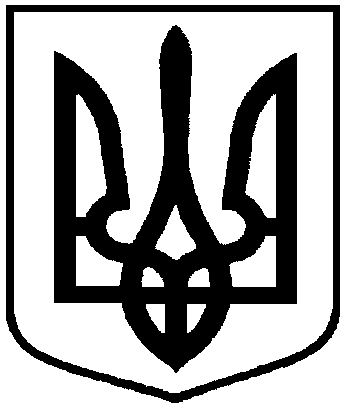 Про внесення змін до рішення      виконавчого комітету Сумської    міської ради від 20.03.2018 № 126 «Про організацію проведення конкурсу з призначення управителя багатоквартирного будинку в місті Суми» (зі змінами)